     Moustafa NasrJob Seeker First Name / CV No:1815180 Click to send CV No & get contact details of candidate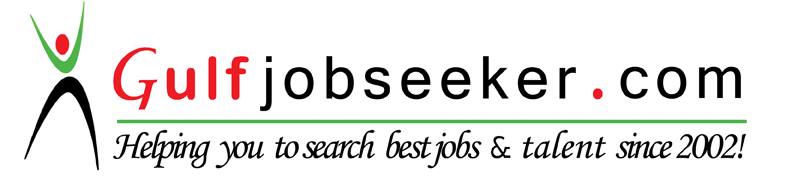 ProfileRelationship Manager for Plus & Wealth CustomersCurrent positionEgyptianNationality10-06-1986Date of Birth MarriedMarital  StatusCustomer Service expert with over 8 years of experience in Banking services seeking a long –term position as a Customer Relationship Manager and seeking to use my knowledge and experience to help create a flawless customer service department Gained excellent Sales & Customer Service experience by working at The Best Bank in Egypt CIB (Commercial International Bank) awarded by Global Finance, Euromoney & Emeafinance magazines.EducationBachelor Degree - May 2007: Faculty of Commerce - English Section - Benha University.Major: Accounting. Grade: GoodHigh School Degree: Mathematics section: Score (93.5%).Work experienceCommercial International Bank-EGYPT                                                                  June 2013 -  June 2016Commercial International Bank-EGYPT                                                                  June 2013 -  June 2016Relationship Manager (RM) – Plus & Wealth Customers SectorPositionManage customer portfolios from 150K to 499K for Plus Customers and from 500K to 5 Million for Wealth Customers.Attract NTB (New To Bank) Customers through delivering excellent service and offering various products.Develop and maintain strong working relationships with high net worth customers to ensure their continued satisfaction and loyalty.Solve customers' complains immediately.Achieve assigned targets for the branch as per agreed business plan.Contribute in increasing market share and applying superior quality service to keep bank image. Manage with the sales team head and develop a business plans covering sales.Ensure that all work is completed and documented in accordance with the bank'sPrescribed standards.Job dutiesCommercial International Bank-EGYPT                                                                  May 2010 – June 2013Commercial International Bank-EGYPT                                                                  May 2010 – June 2013 Sales & Services Representative (SSR)                                                                         Position-  Establish, develop and maintain business relationships with existing and prospective    customers to generate new business for the bank.-  Achieve maximum sales profitability, growth and account penetration by effectively   selling the bank products and/or related services.                                                                                                            -  Demonstrate products and services to existing/potential customers and assists them    In selecting those best suited to their needs.Job dutiesCommercial International Bank - Egypt                                                                      May 2009 - May 2010Commercial International Bank - Egypt                                                                      May 2009 - May 2010Head TellerPosition- Coordinate and supervise all aspects of teller operations within the branch ensuring   the daily activities of the teller are performed in a timely, accurate and courteous   manner.- Assist in coaching, training and solving problems of the tellers.- Refer and cross-sell the bank products and services to meet or exceed sales goals.- Prepare and complete daily, weekly and monthly reports to be given to management.Job dutiesCommercial International Bank - Egypt                                                                      May 2008 - May 2009Commercial International Bank - Egypt                                                                      May 2008 - May 2009TellerPosition- Accurately and efficiently process and record routine transactions for bank customers  including cashing checks, accepting deposits and withdrawals, processing loan   payments and money transfers.- Promote, refer, cross-sell and advice on the bank's products and services. Job dutiesDeloitte – Egypt                                                                                                     December 2007 - May 2008Deloitte – Egypt                                                                                                     December 2007 - May 2008External AuditorPosition - Preparing stand-alone and consolidated financial statements, balance sheets, income    Statements, cash flow statements and shareholder's equity.Job dutiesTraining coursesQuest- Human Development & change agentsNegotiation skillsMindsetFirst time supervisorProtocol & Etiquette Academic Centre of Excellency Middle EastEtiquette Passage to customer excellency Commercial International Bank Time Management and Soft skills.Selling SkillsCustomer service trainings Body language skillsSales through services skills Leadership skillsIT Skills Windows:                   Windows 8, 7, XP and Vista.Microsoft Office:       MS Excel, MS Access, MS Word and MS PowerPoint.Operating Systems:   T24 And MIDAS.Language Arabic:       Mother tongue.English:      Fluent.